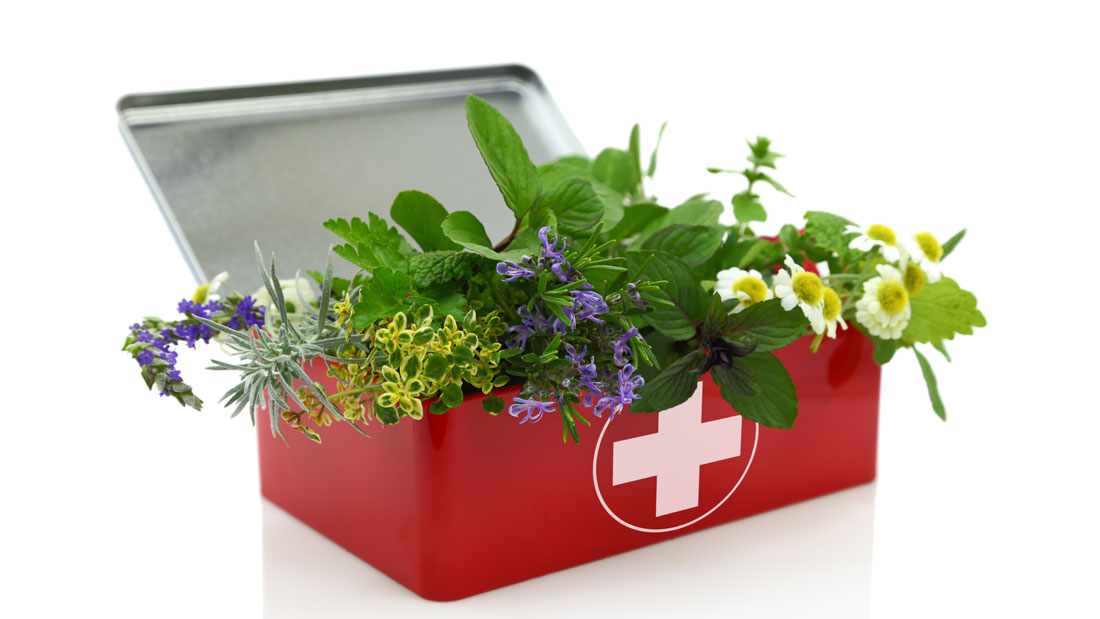 Здесь, в зарослях лесных, где все для сердца мило,Где чистым воздухом так сладостно дышать, Есть в травах и цветах целительная силаДля всех умеющих их тайну разгадать.Много трав растет полезных, в крае, на земле роднойМогут справиться с болезнью, мята, пижма, зверобой…Актуальность проекта.Экологическое воспитание – одно из основных направлений в системе образования, это способ воздействия на чувства детей, их сознание, взгляды и представления. Дошкольники испытывают потребность в общении с природой. Они учатся любить ее, наблюдать, сопереживать, понимать, что наша Земля не может существовать без растений, так как они не только помогают нам дышать, но и лечат от разных болезней. Мы должны беречь и сохранять их, уметь правильно пользоваться их лечебными свойствами. Экологическое воспитание надо рассматривать, прежде всего, как нравственное воспитание. Формируя гуманные отношения к природе, главное, чтобы дошкольник понял, что человек и природа взаимосвязаны, поэтому забота о природе, есть забота о человеке, его будущем. Дети испытывают потребность в общении с природой. Они учатся любить природу, наблюдать, сопереживать, понимать, что наша Земля не сможет существовать без растений, так как они не только помогают нам дышать, но и лечат от болезней. Мы должны беречь и сохранять их, уметь правильно пользоваться их лечебными свойствами.Беседуя с детьми на тему растений, мы увидели, что дети имеют недостаточный уровень знаний по теме «Лекарственные растения». В ходе работы с родителями, мы также выявили, что многие из них плохо разбираются в многообразии целебных растений. Поэтому вместе с воспитанниками и их родителями был разработан экологический проект «Лекарственные растения».Цель: познакомить детей с лекарственными растениями региона и сформировать у них умения правильно использовать их целебные свойства для оздоровления.Задачи:Образовательные:Вызвать познавательный интерес к лекарственным свойствам растительного мира;Познакомить детей с лекарственными растениями, местом их произрастания, с правилами сбора и хранения лекарственных растений;Научить детей сравнивать, анализировать, обобщать полученные знания.Развивающие:Развивать коммуникативные навыки и исследовательские умения.Развивать умение делать простые умозаключения и выводы.Формировать у детей обобщенные знания о лекарственных растенияхВоспитательные:Воспитывать у детей желания не болеть и укреплять свое здоровье с помощью лекарственных растений.Воспитывать бережное и заботливое отношение к природе;Воспитывать эстетический и художественный вкус.Предполагаемый результат:Проявление  интереса  детей  и  умение  оперировать  знаниями,  работать  в коллективе Сформированность  элементарных  представлений  детей  о видах  и значении в жизни человека лекарственных растенийОсознание  многостороннего  значения  природы,  приобретение  детьми навыков бережного, созидательного отношения к окружающему мируУчастие  в  проектной  деятельности  как  способ  удовлетворения познавательной  активности,   выражения  и  развития  творческих способностей.Освоение родителями некоторых педагогических приёмов, необходимых в семейном воспитании; умение объективно оценивать возможности своих детей и сотрудничать с ними как с равноправными партнёрами.План реализации проекта1 этап – подготовительныйМотивационный момент. Рассказать детям, что обыкновенные растения ближайшего окружения могут помочь здоровью человека, предложить узнать больше о таких растениях, создать альбом «Зеленая аптека», сочинить сказку о лекарственных растениях.Подбор художественной и методической литературы о лекарственных растенияхПодбор дидактических игр по теме проектаВыбор участников, которые могли бы оказать помощь в реализации проекта.2 этап – основнойЧтение художественной литературы по теме проектаРазучивание загадок, пословиц и поговорок о лекарственных растенияхДидактические игры: «Вершки – корешки», «Узнай растение», «Съедобное – несъедобное», «Определи по запаху»Экологическая  сюжетно-ролевая игра  «Лесная аптека»Аппликация «Целебная ромашка», пластилинография «Наш друг – подорожник»Раскраски лекарственных растенийРассматривание коробочек с лекарственными растениями «Как люди используют травы»Консультации для родителей: «Лекарственные растения. Правила лечения – это полезно знать…», «Зелёная аптека»Памятка для родителей «Обратите внимание»Беседы: «Лекарственные растения», «Для чего нужны лекарственные растения?»Экскурсии, прогулки3 этап – заключительныйПодведение  итогов  проделанной  работы,  обобщение  результатов, составление  рекомендаций ПРОДУКТ ПРОЕКТА: создание гербария «Лекарственные растения»ЗаключениеЗакончив работу над проектом, сделали вывод, что растения могут укрепить наше здоровье, полезные растения окружают  нас и в помещении и на улице. Решили продолжить работу с детьми  по теме: а как же мы можем помочь растениям (провести ряд исследований по влиянию ухода на жизнь и развитие растений),   вырастить лекарственные растения на участке, обеспечить уход за ними в летний период.Вот так постепенно в процессе работы мы стараемся воспитывать у детей доброту, экологически  грамотное  поведение,  отзывчивость.  В  ходе  работы  над  проектом предполагаемые  результаты  были  достигнуты:  мы  обогатили  и  обобщили  опыт детей в сфере экологического воспитания путем применения научных методов и приемов.  Мы  собрали  материал  о  лекарственных  растениях  нашего  района. Родителями  совместно  с  детьми  был  оформлен  альбом  по  лекарственным растениям.  В период работы над проектом дети обогатили словарь и пополнили словарный запас, если к началу работы над проектом дети знали 3-4 названия лекарственных растений, то к концу – более 10. В ходе экспериментальной деятельности  у детей развивали воображение, мышление, сформировали навыки элементарной исследовательской деятельности. Научились работать с некоторыми видами природного материала. Познакомились с растениями и научились передавать свои чувства в рисунках.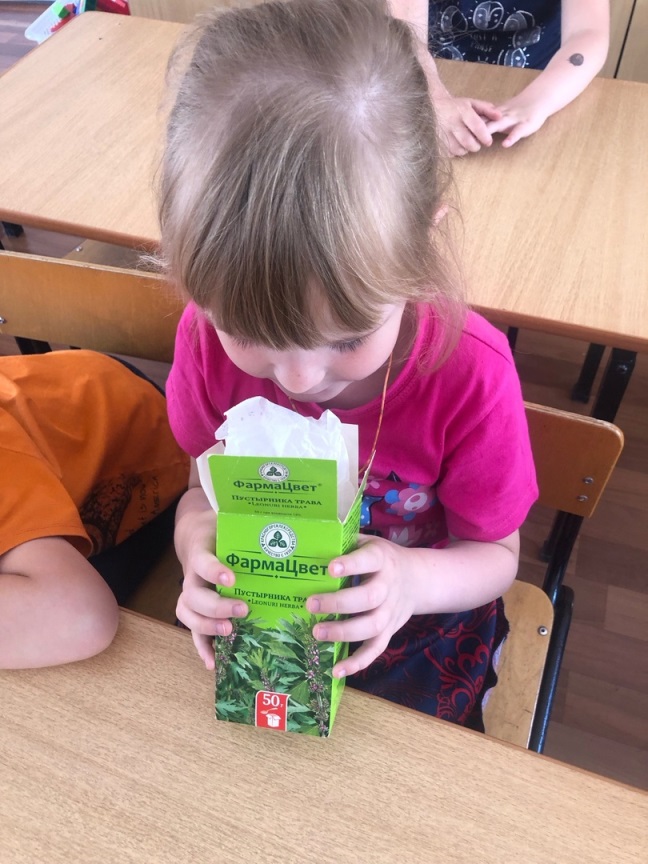 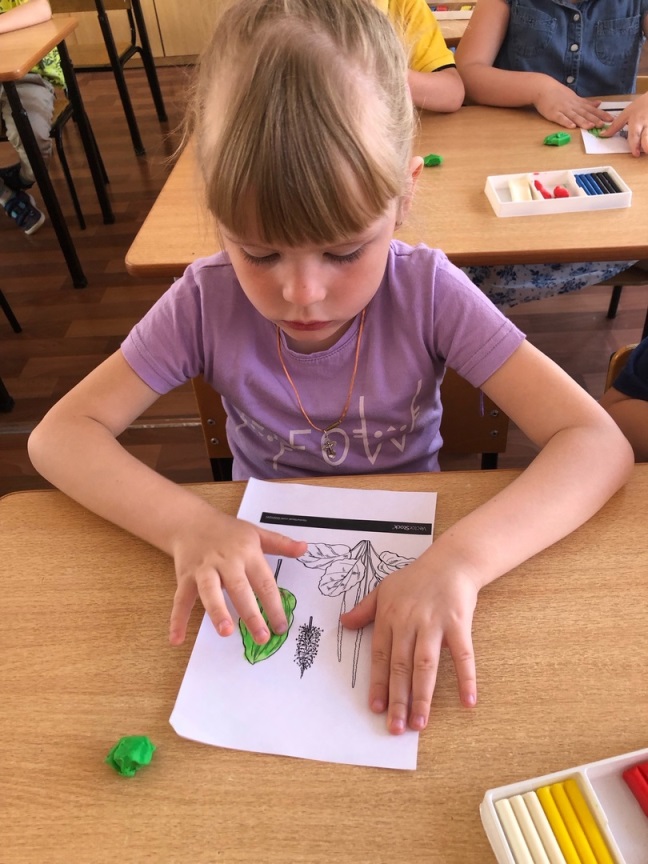 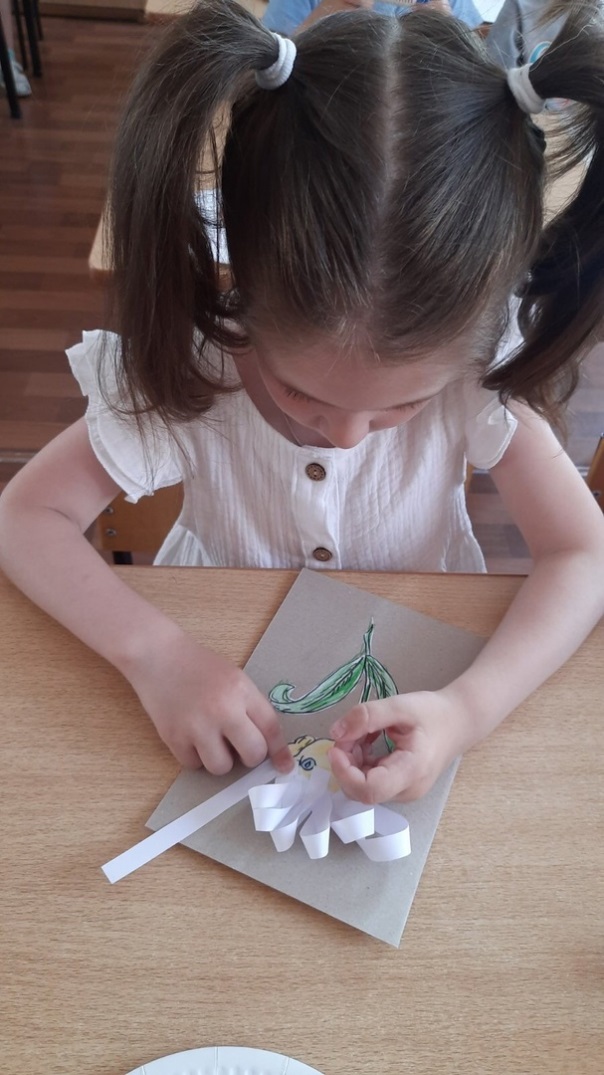 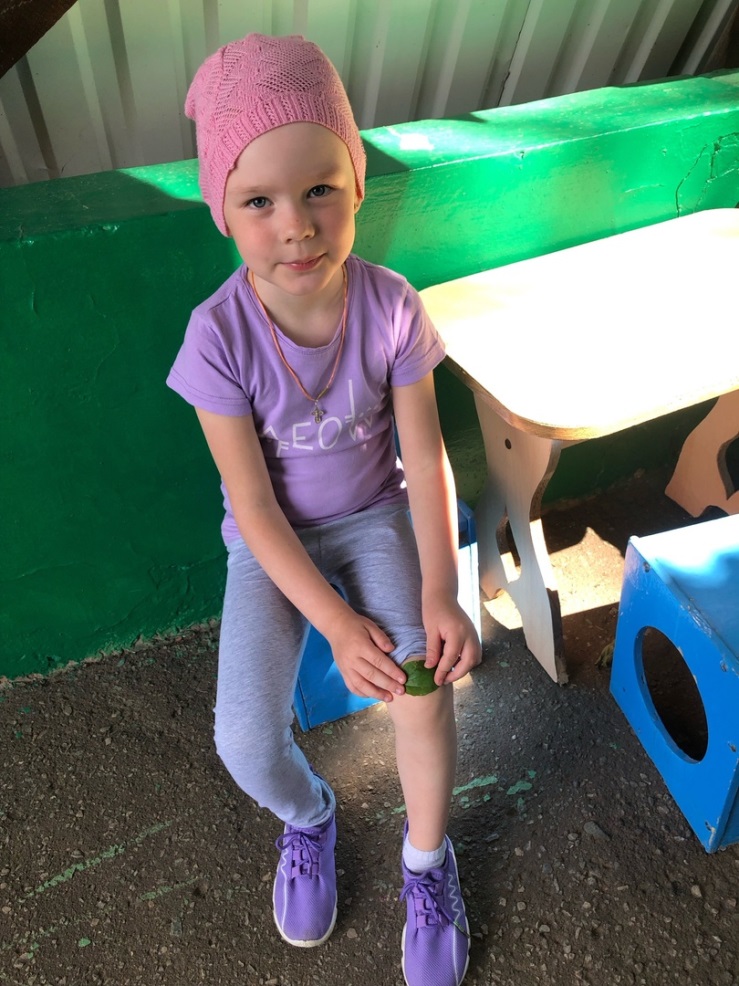 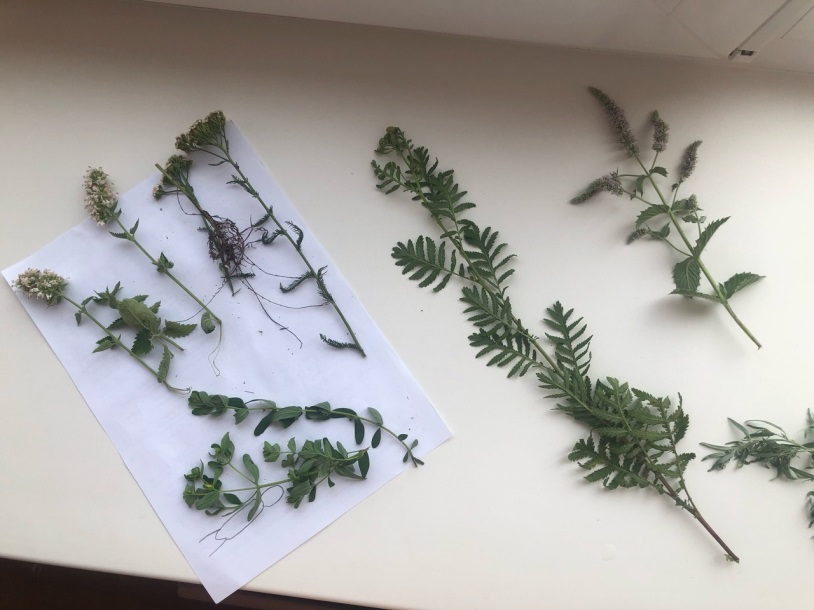 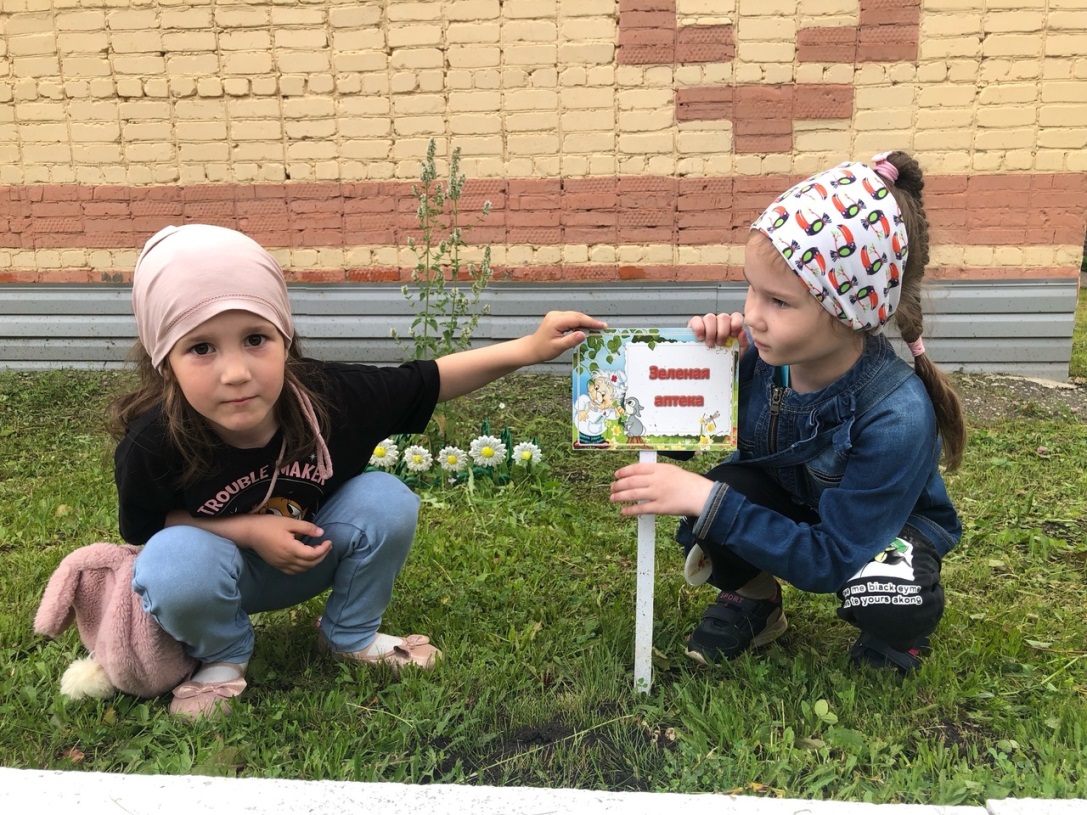 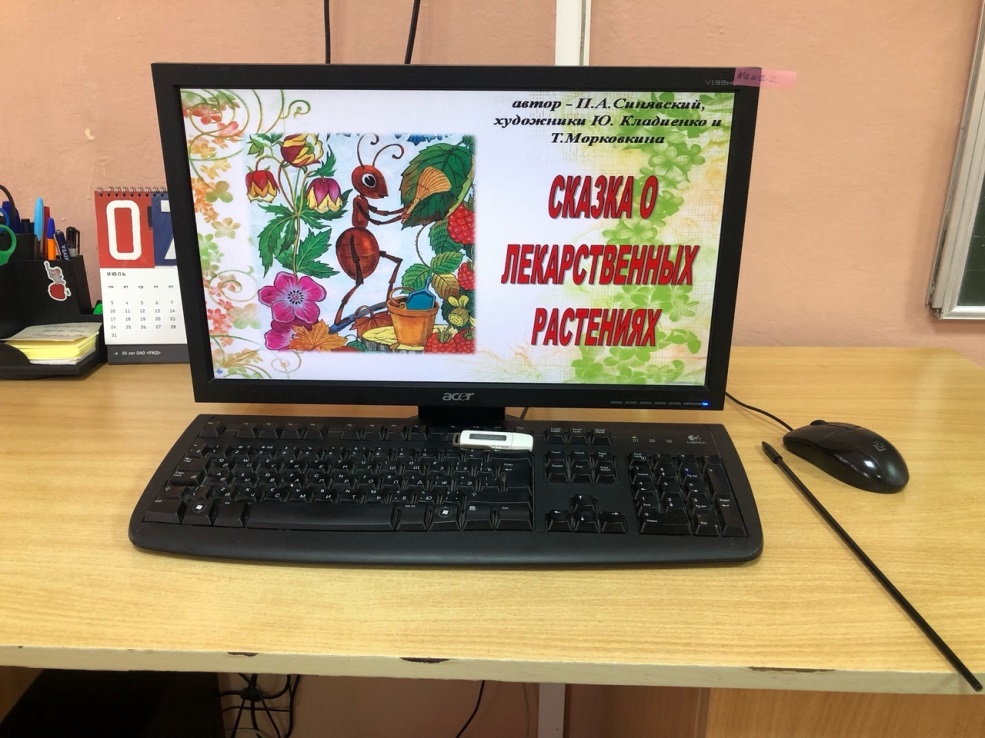 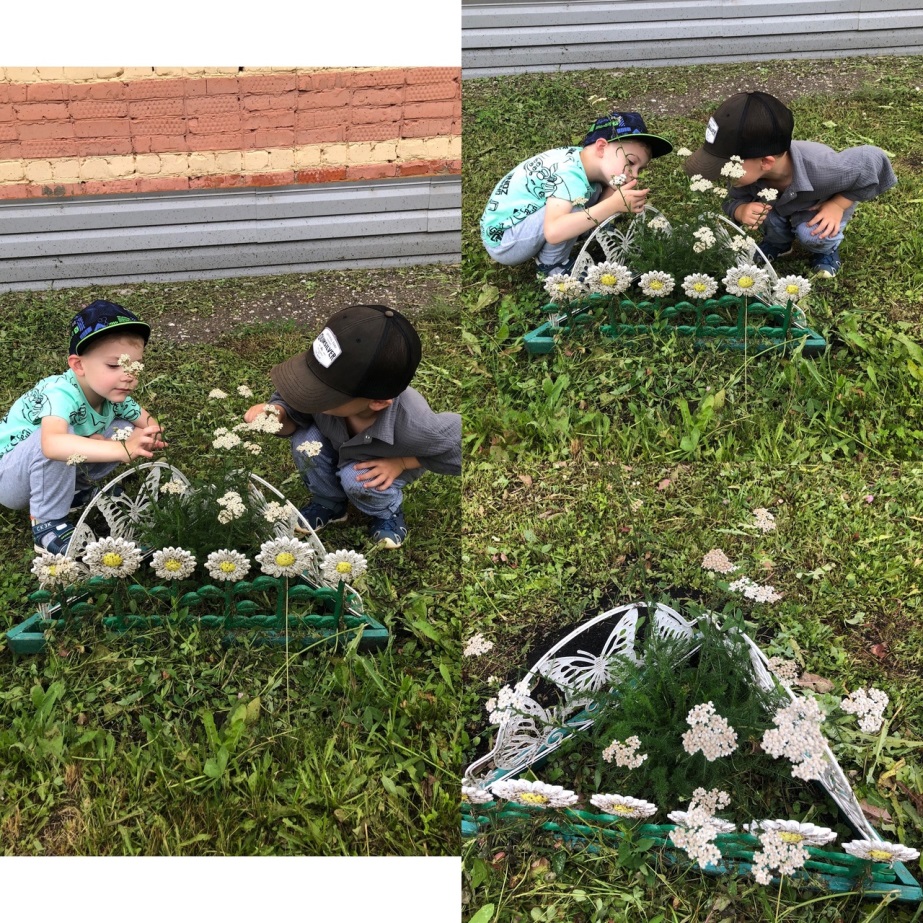 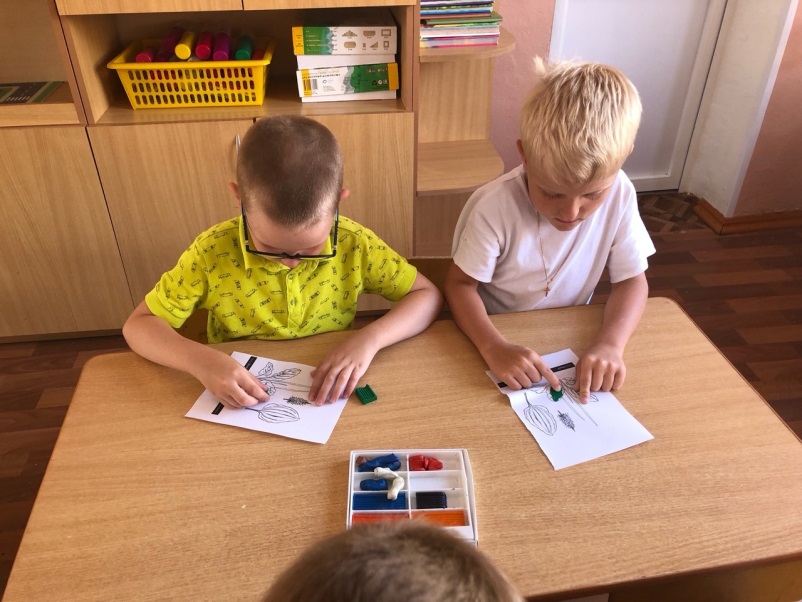 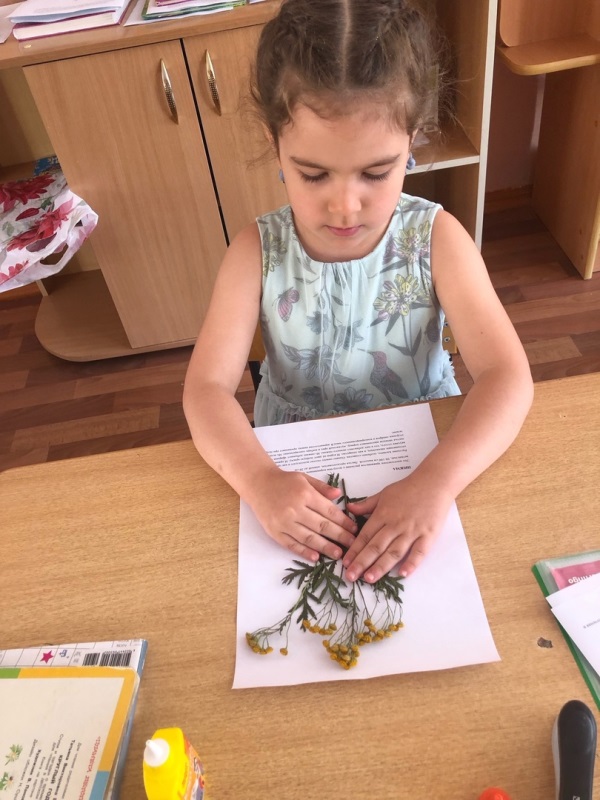 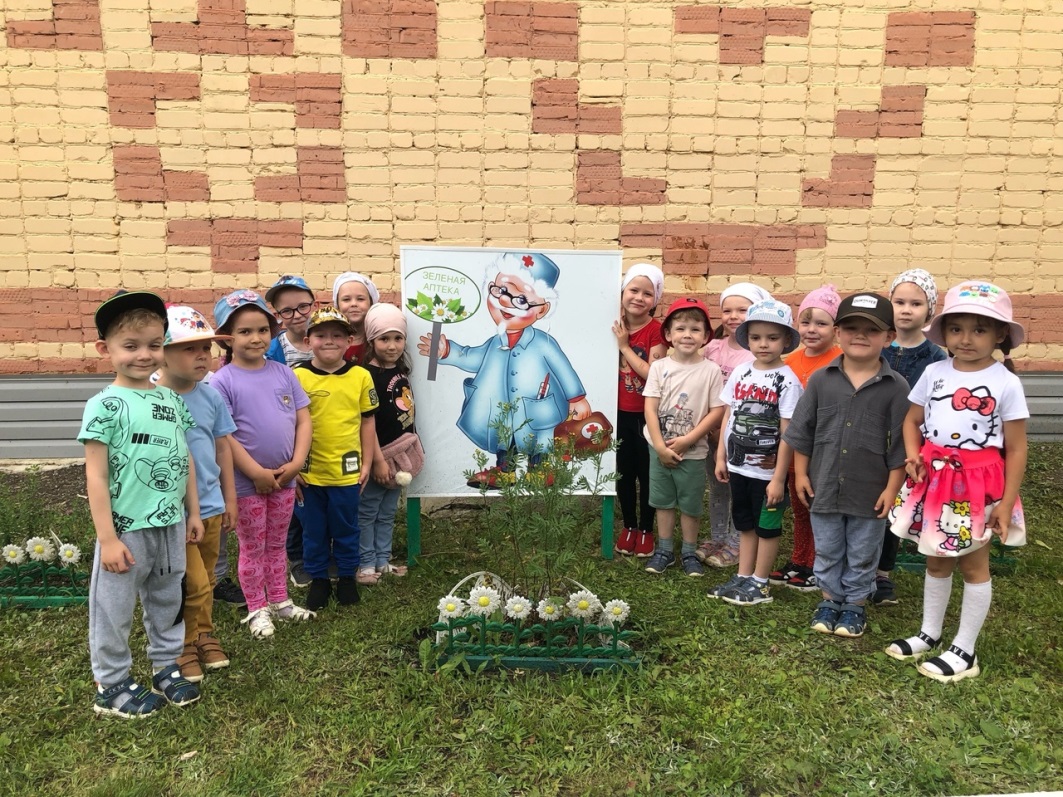 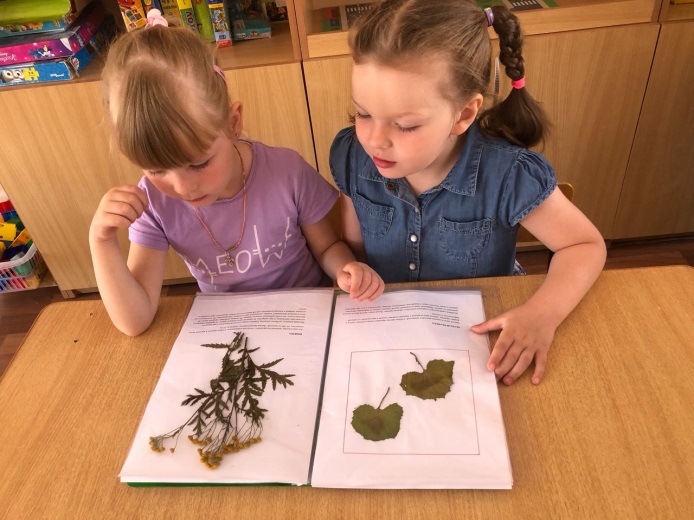 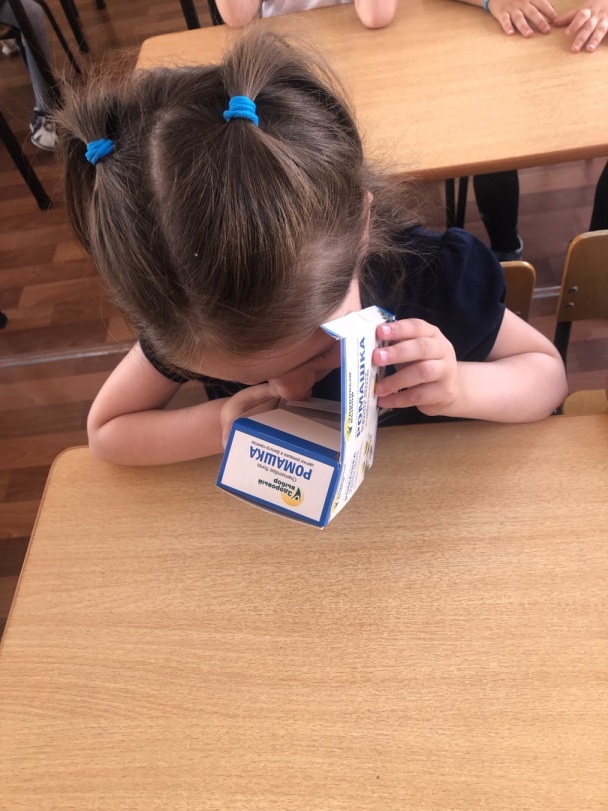 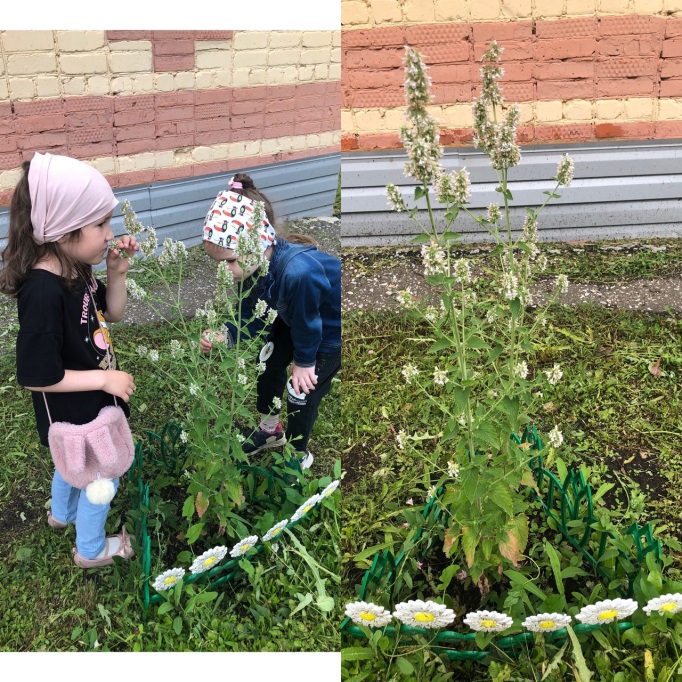 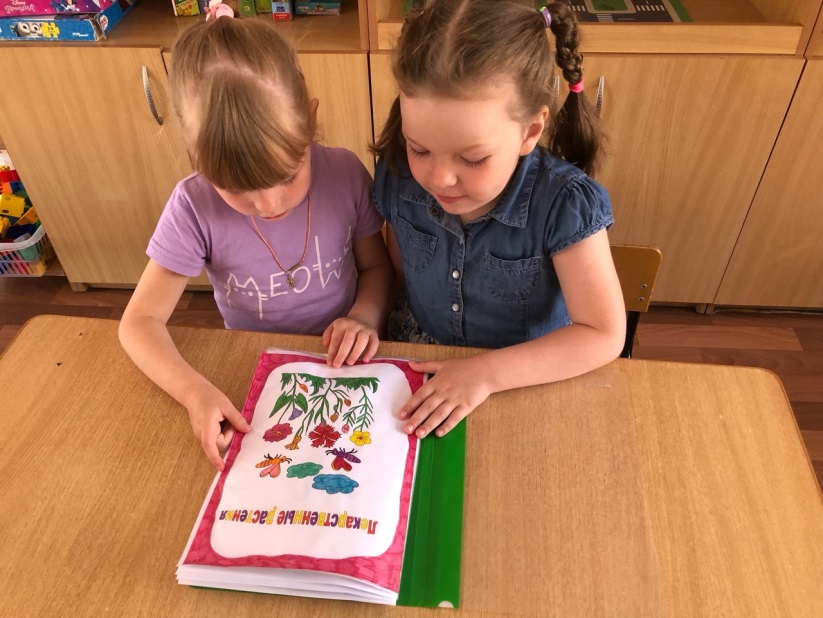 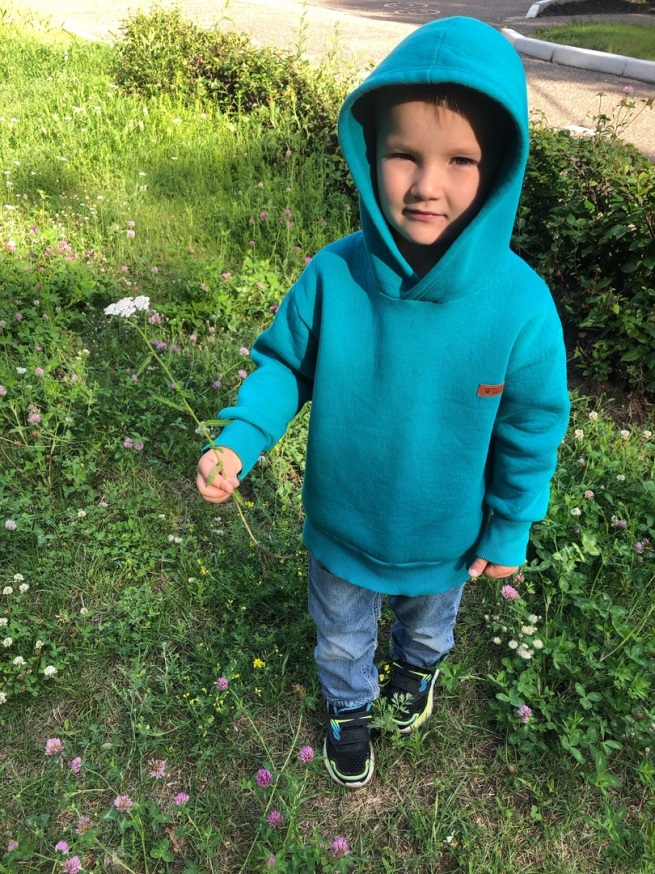 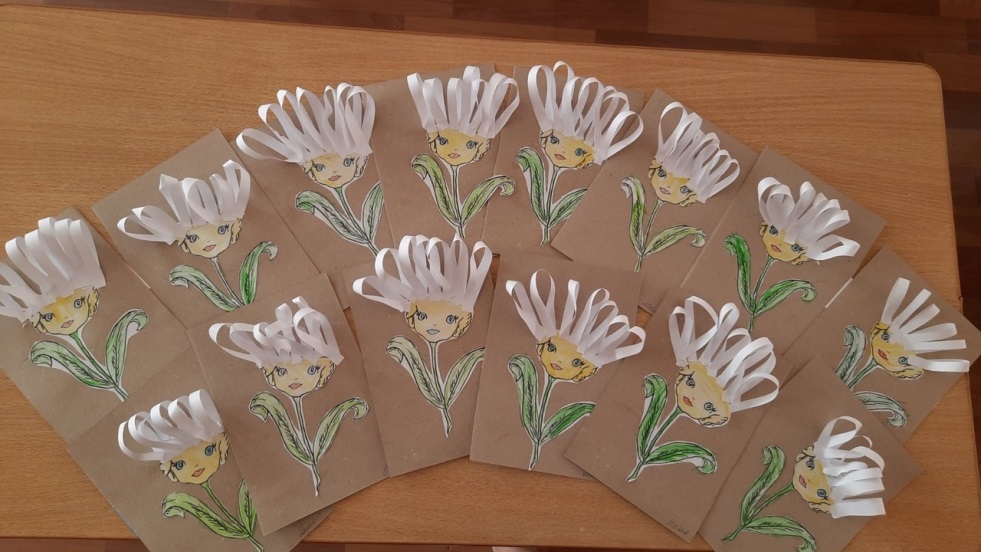 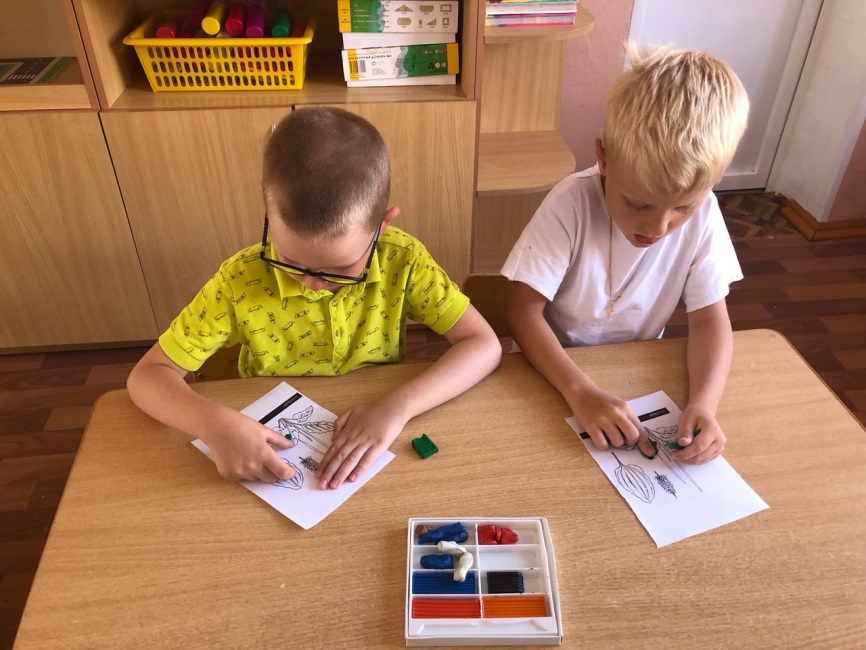 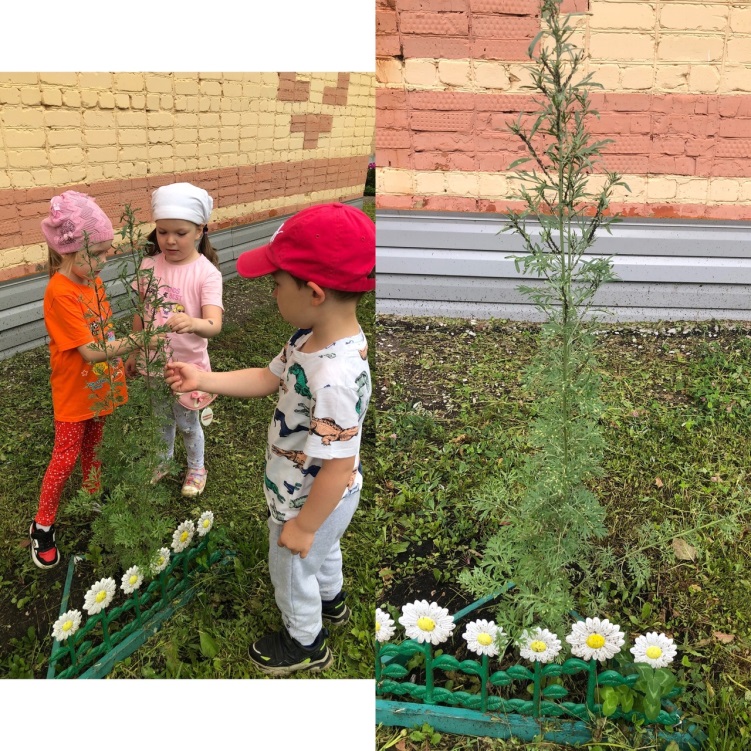 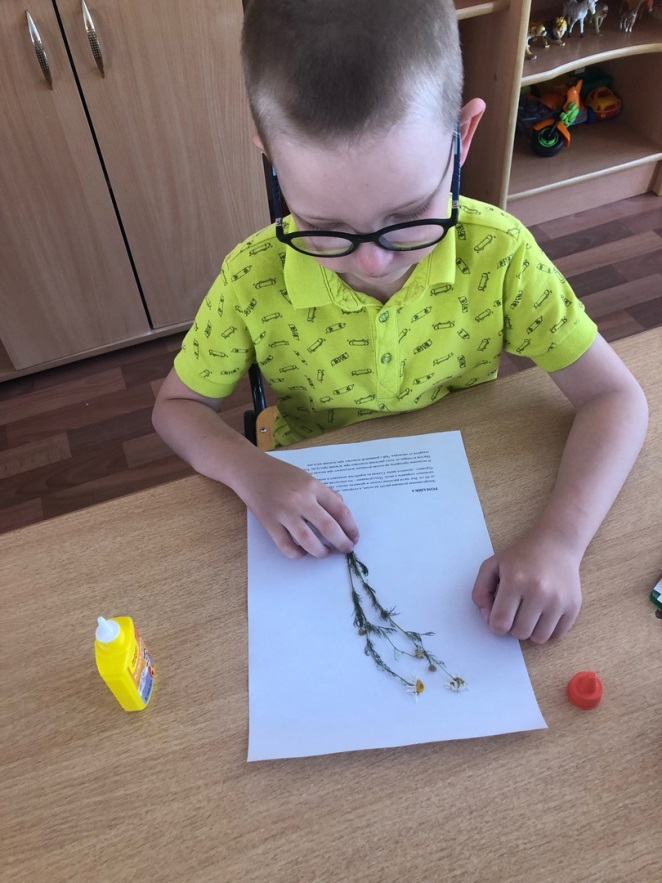 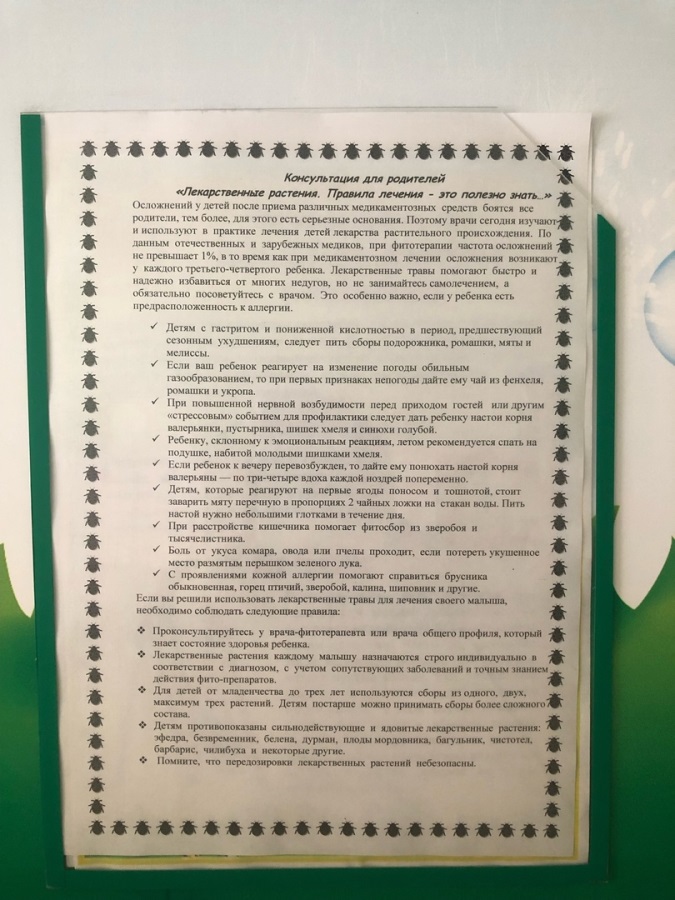 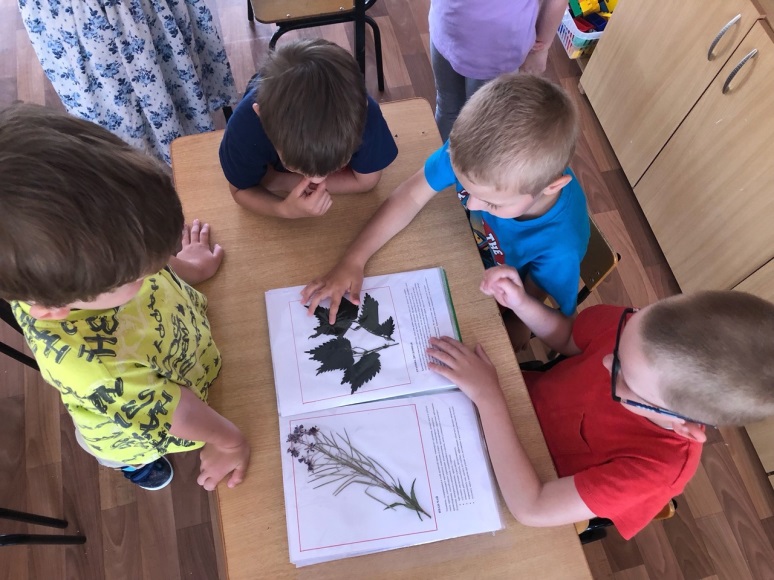 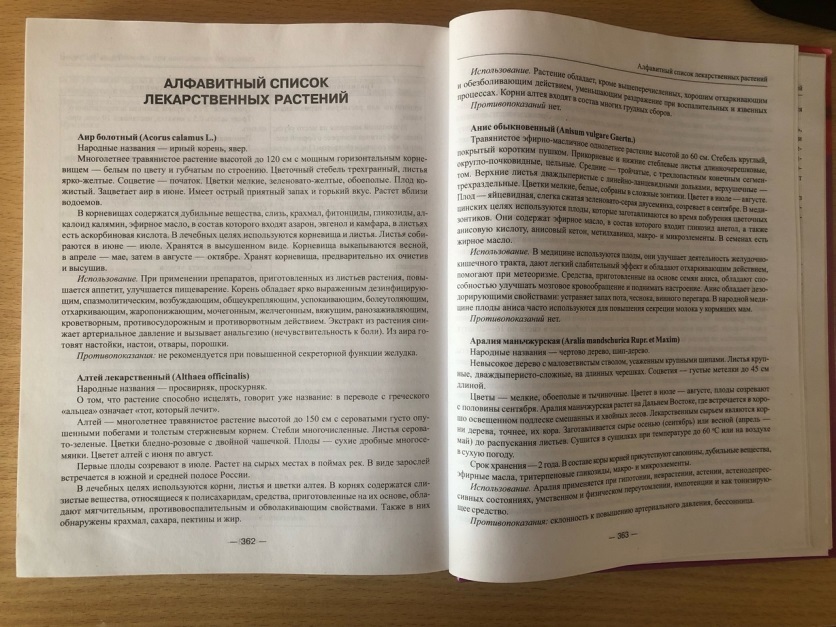 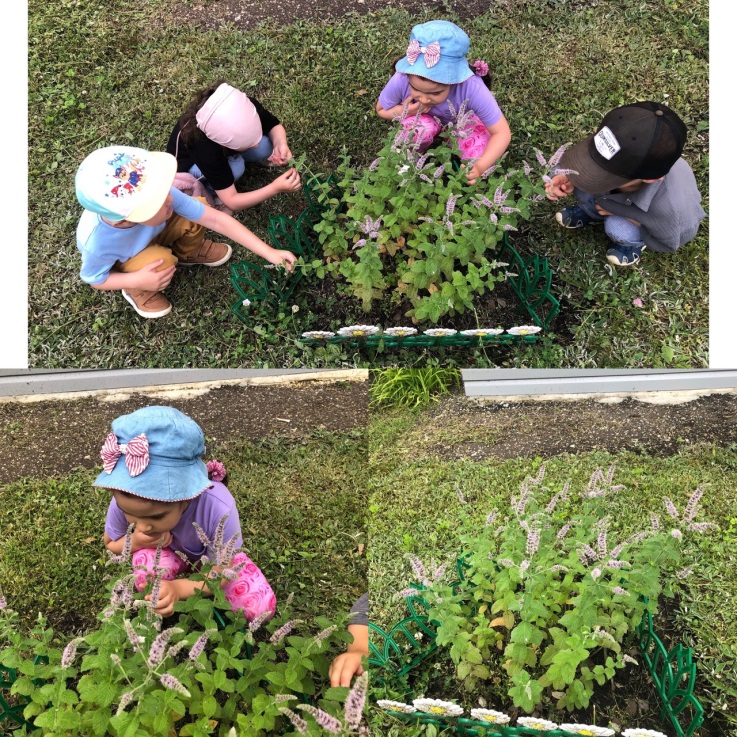 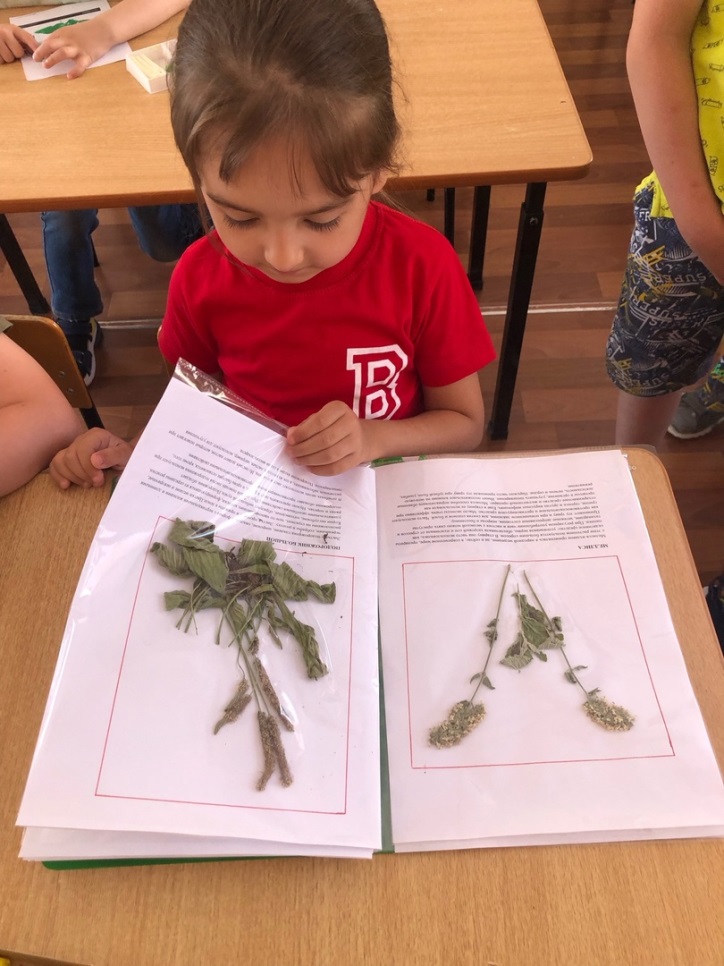 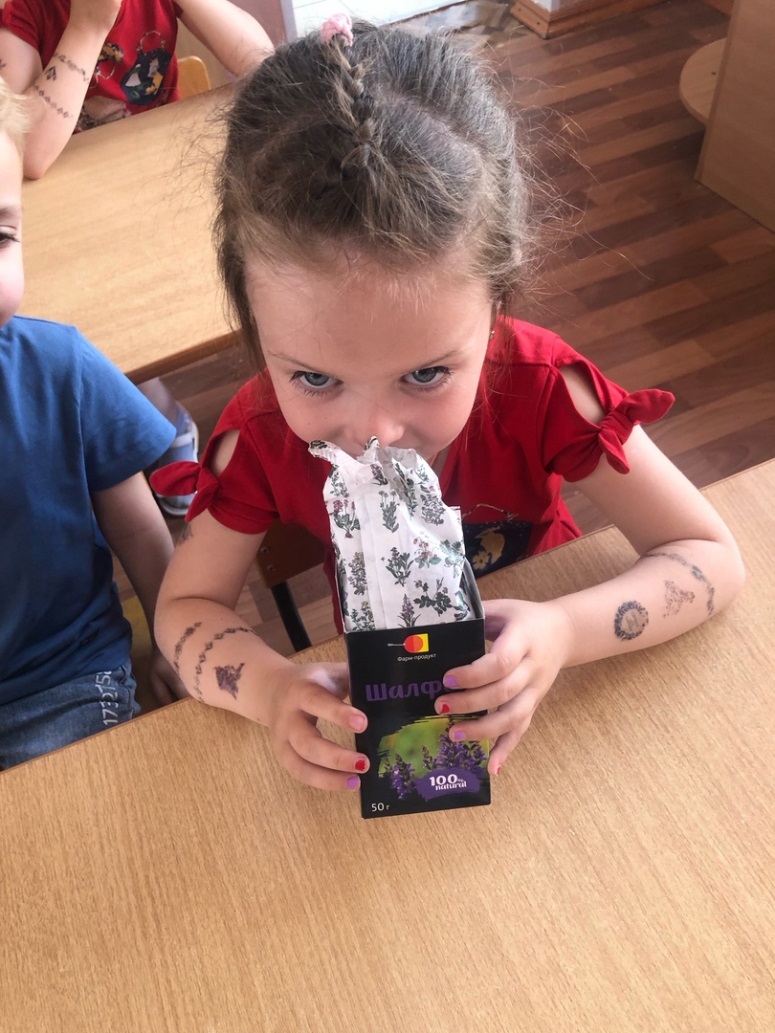 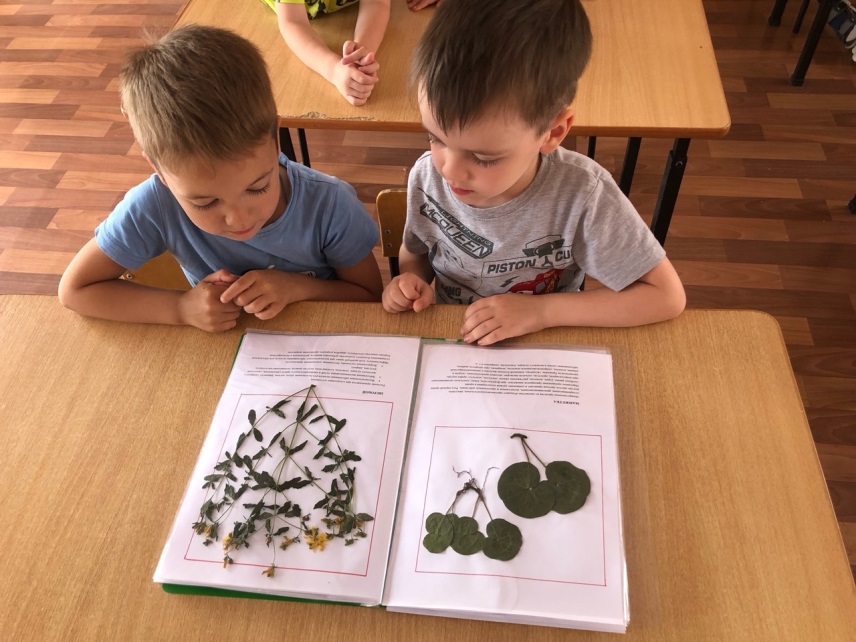 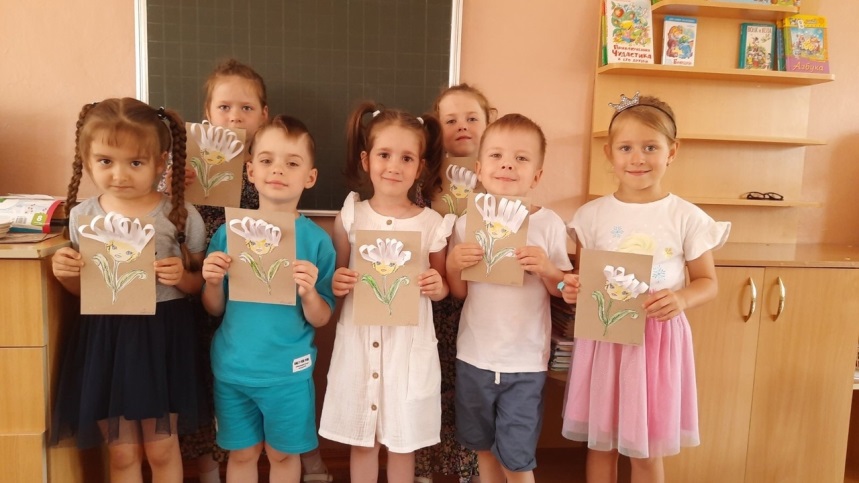 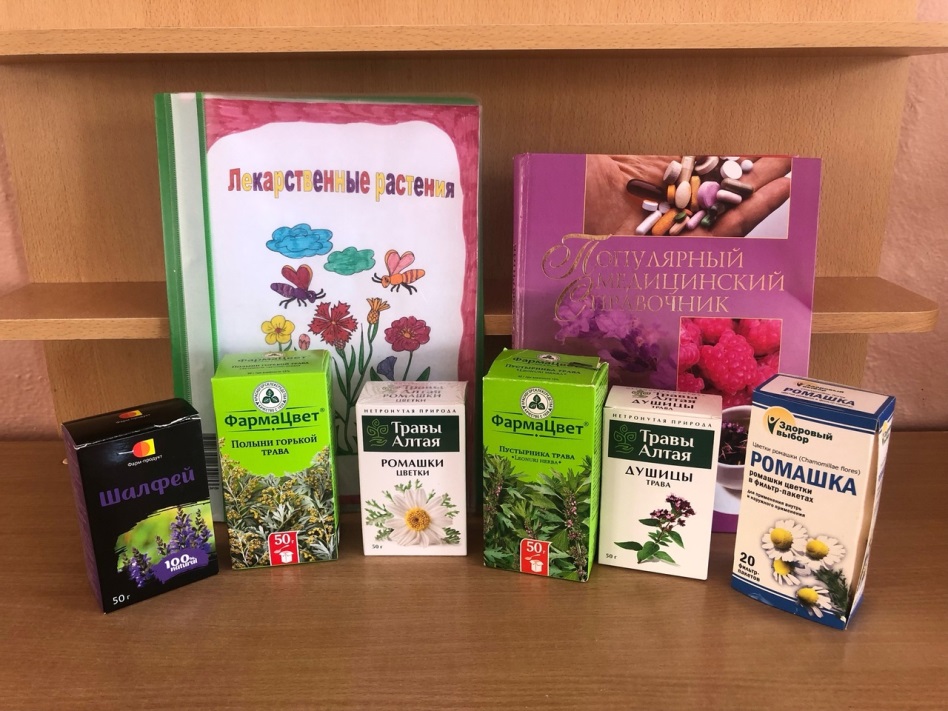 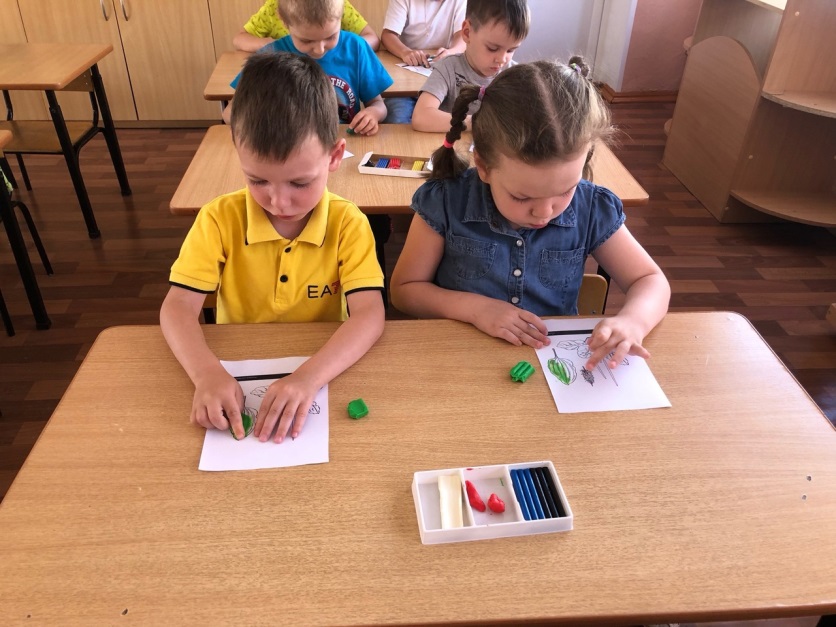 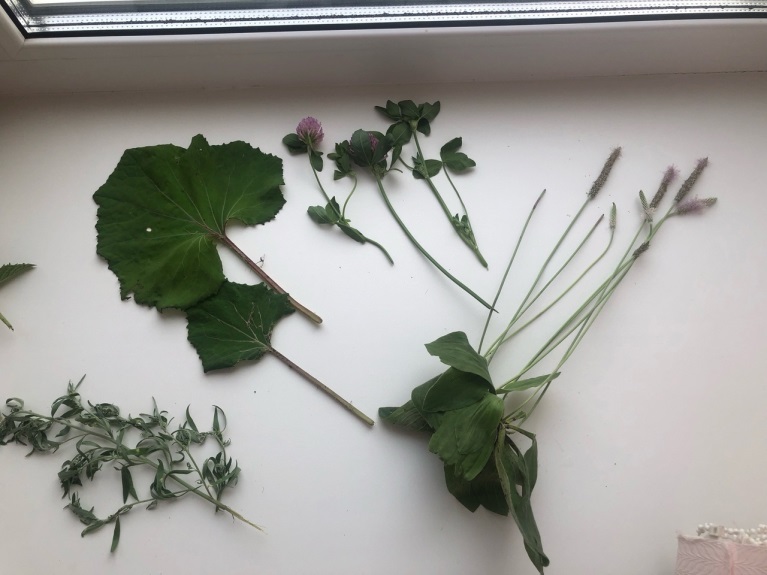 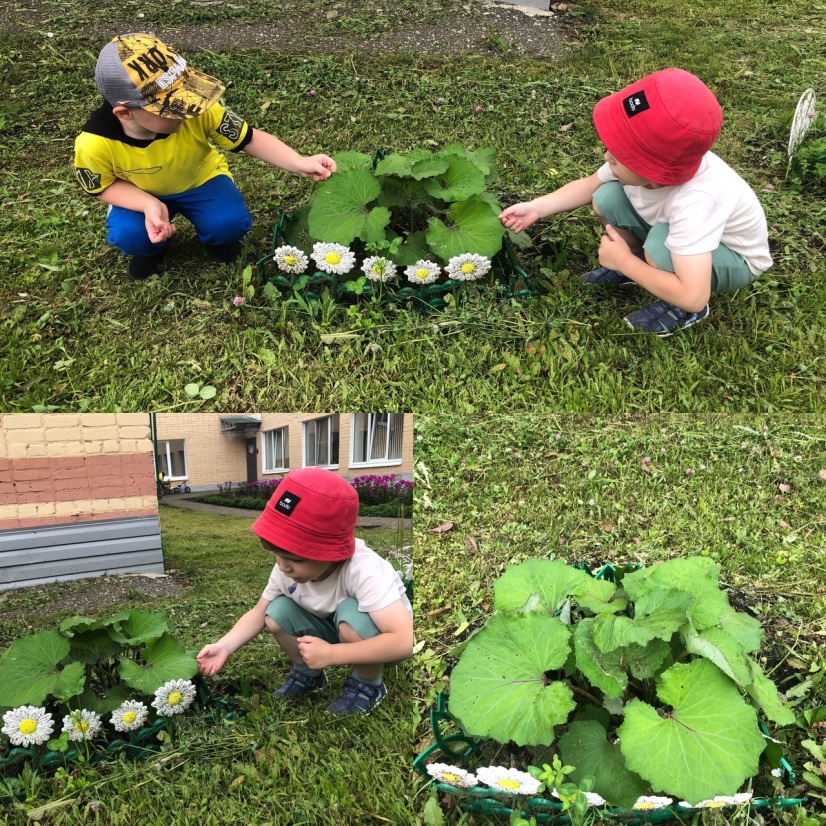 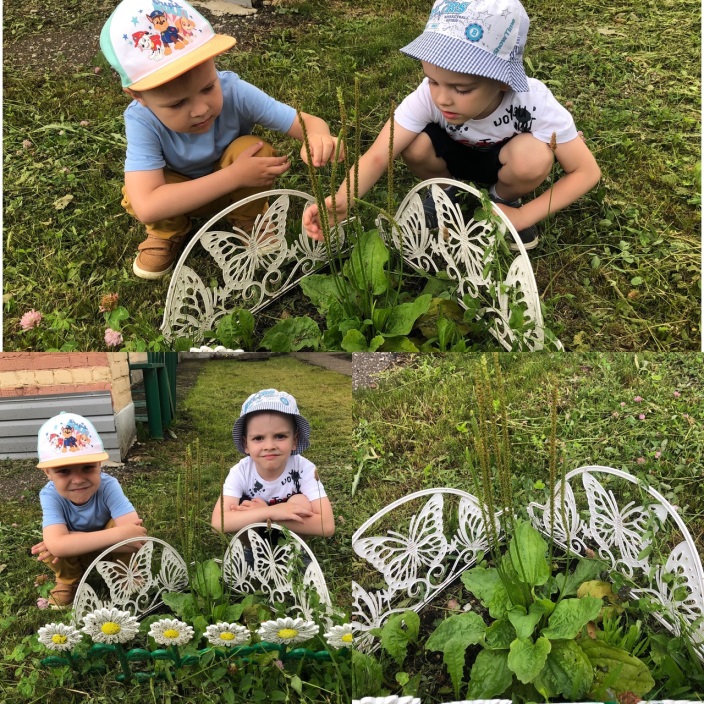 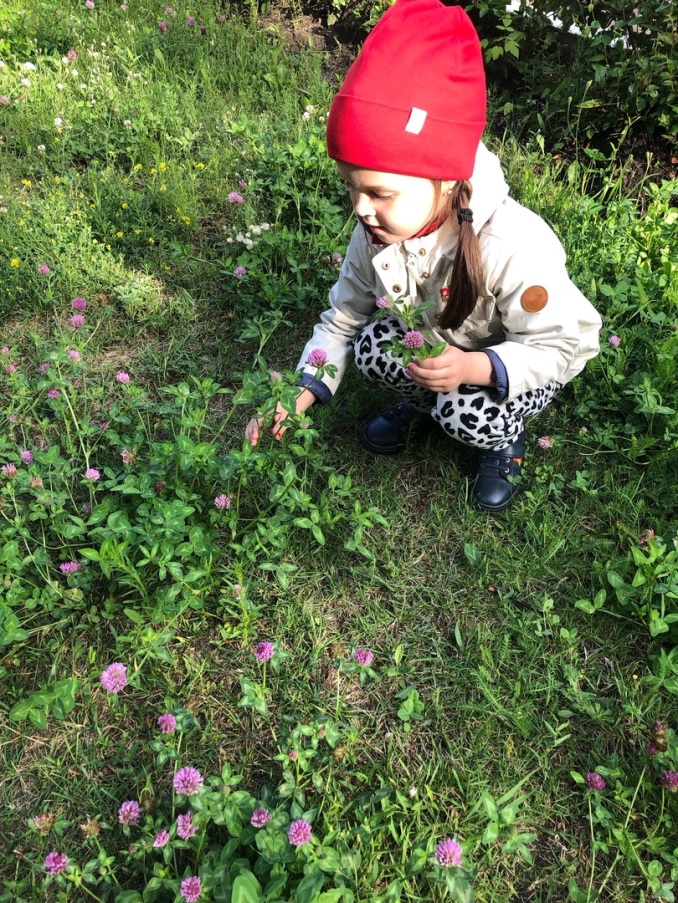 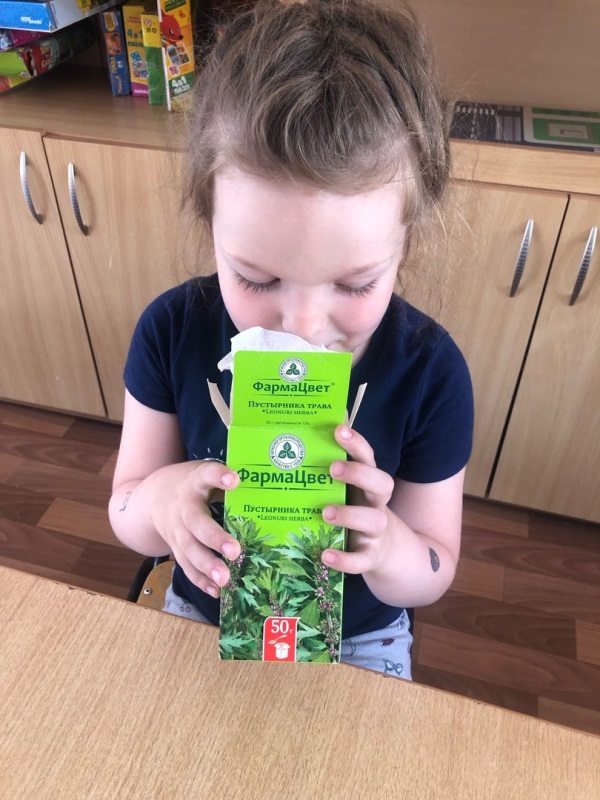 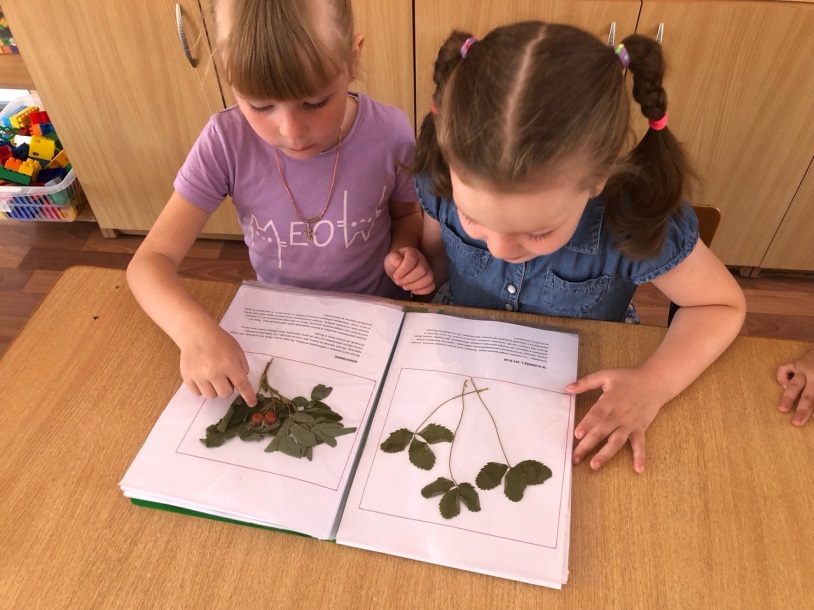 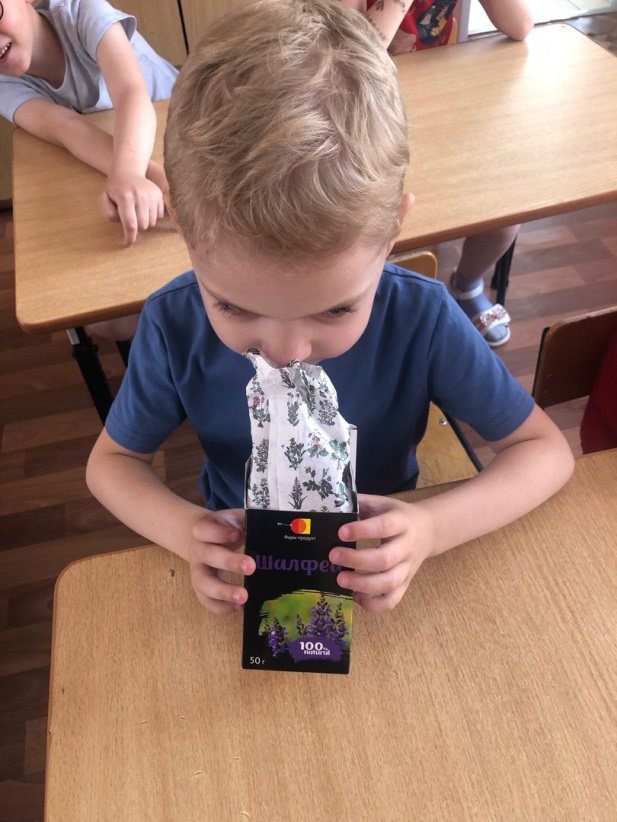 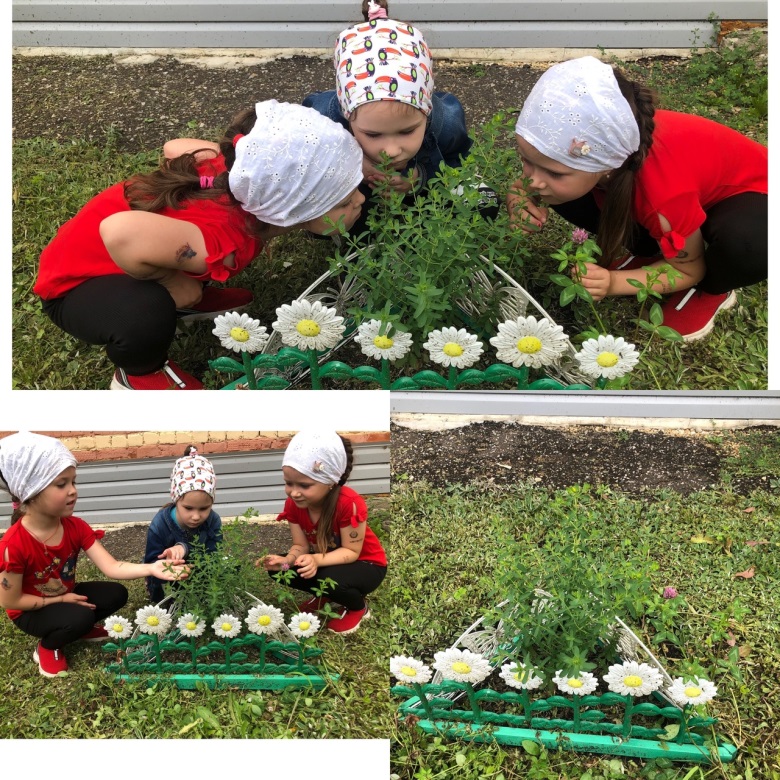 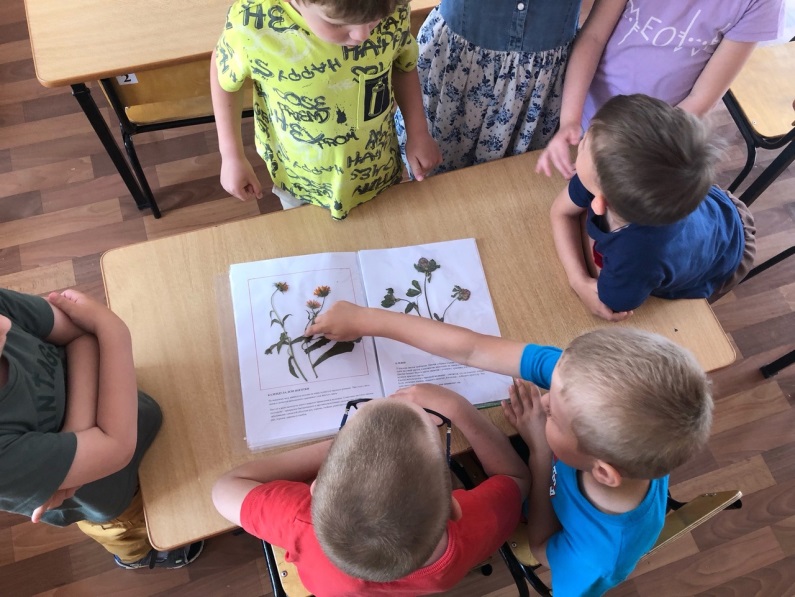 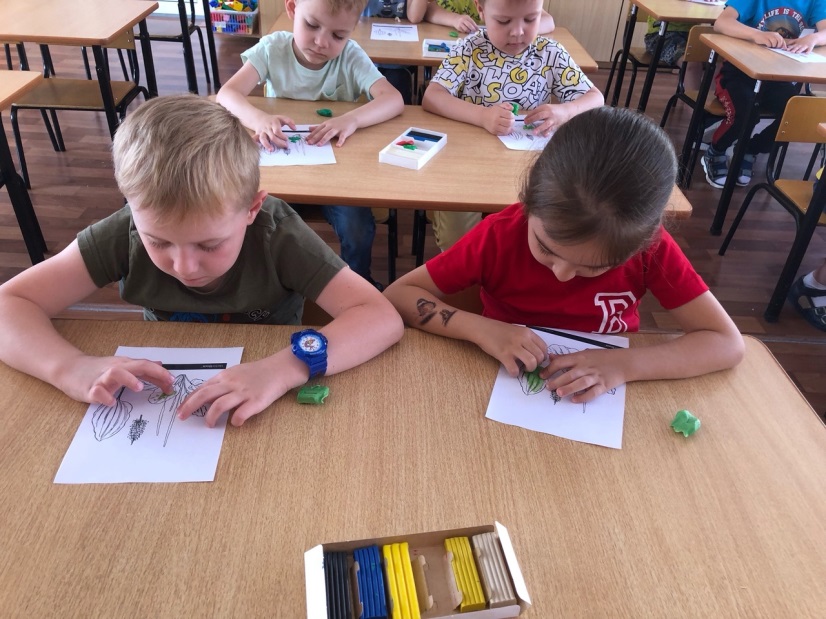 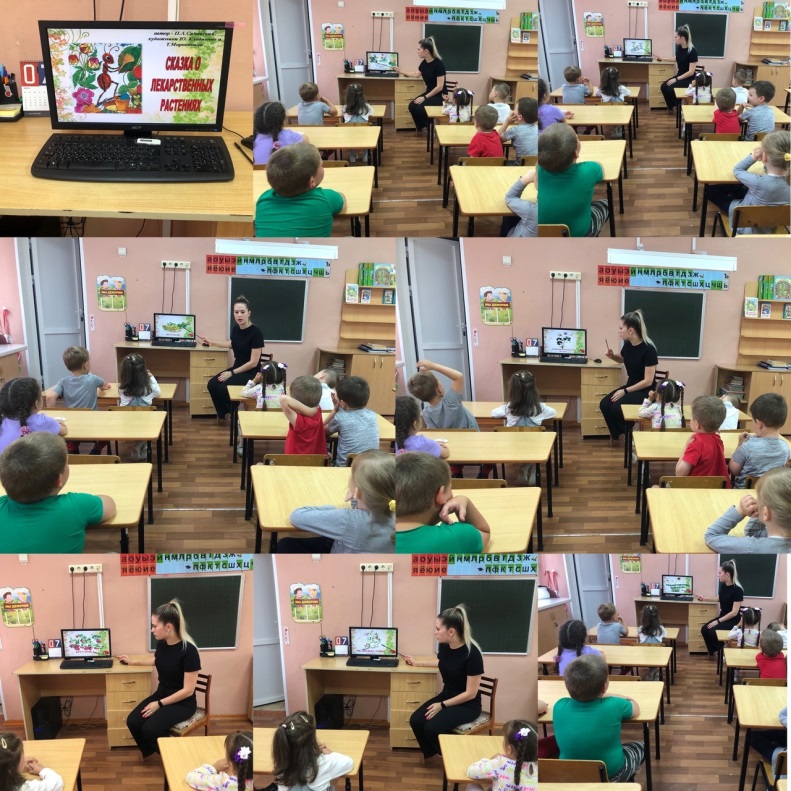 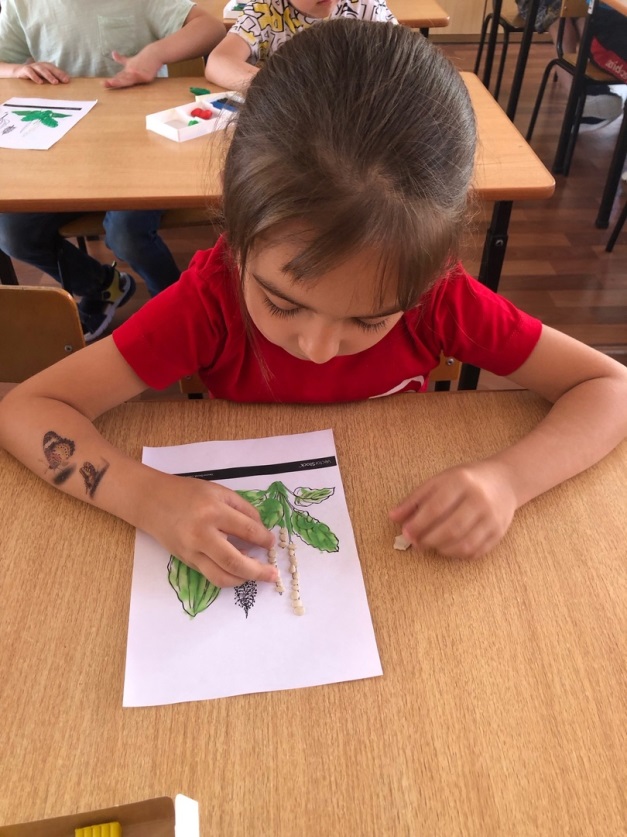 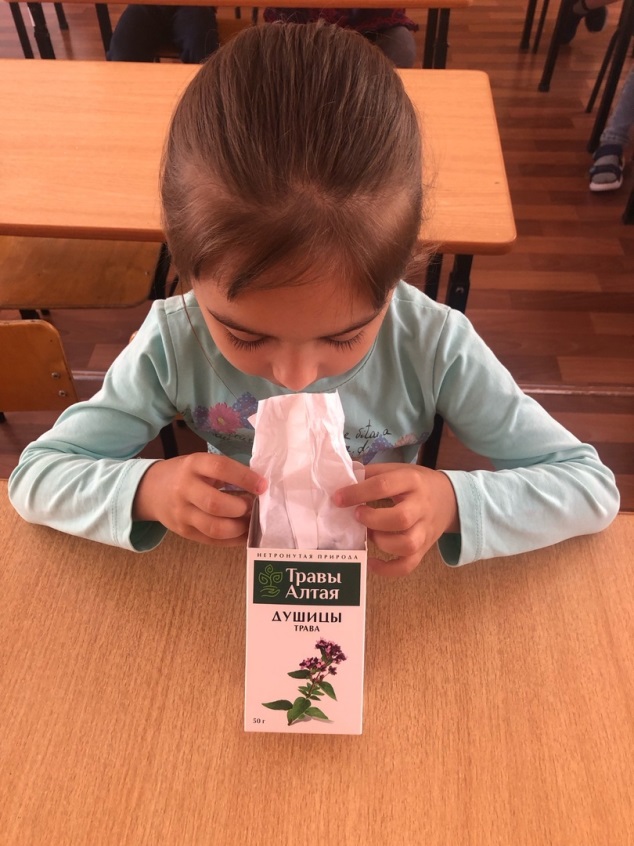 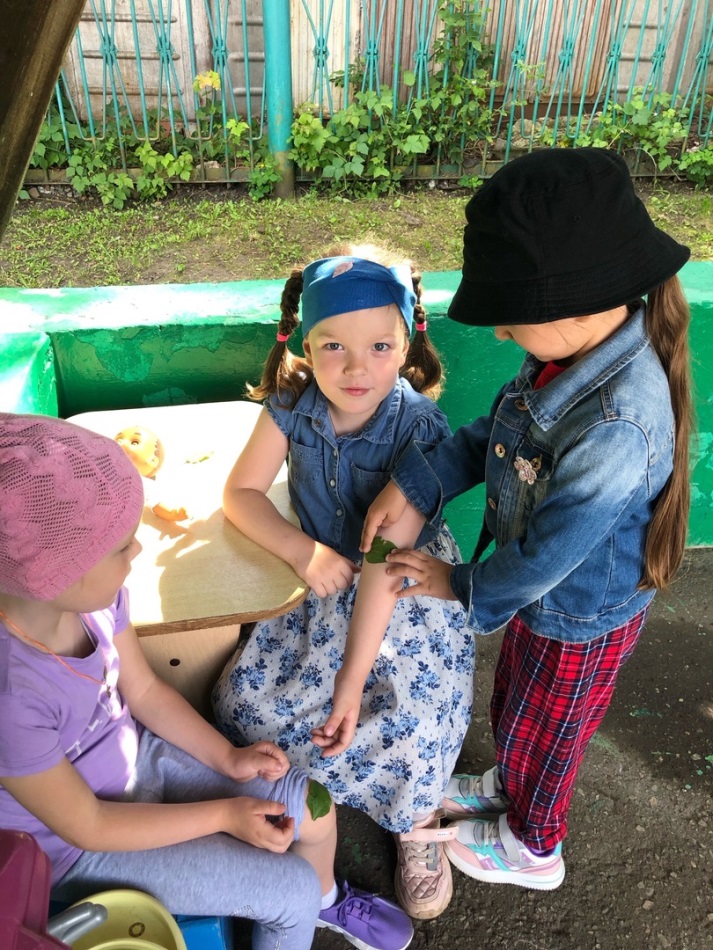 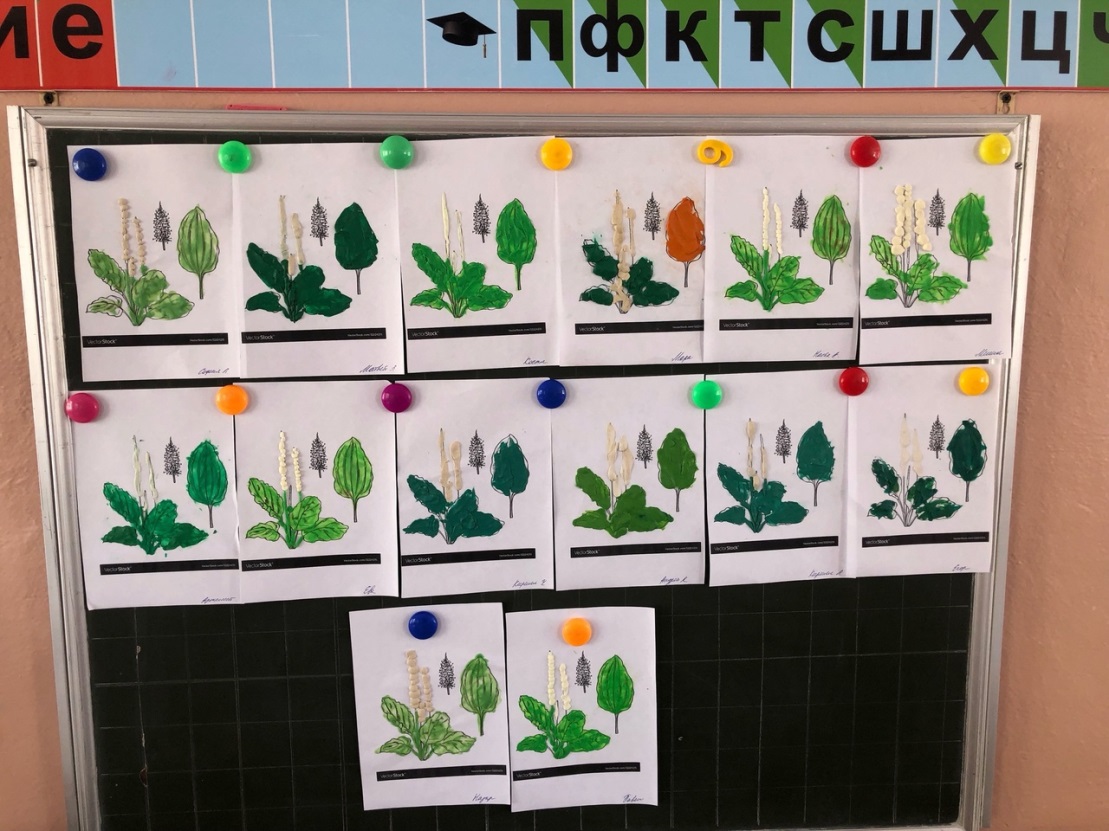 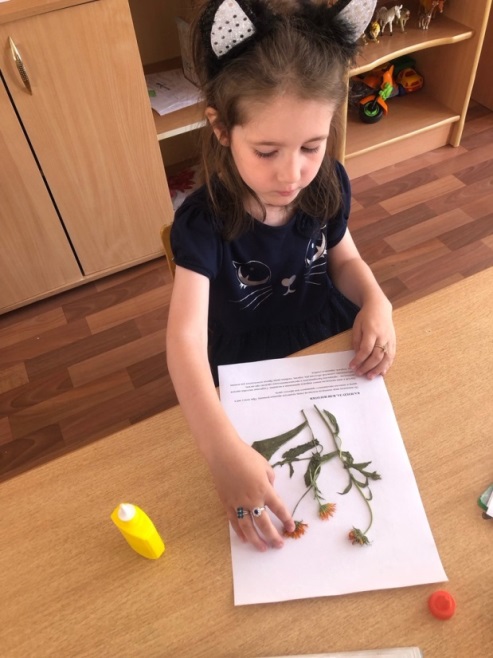 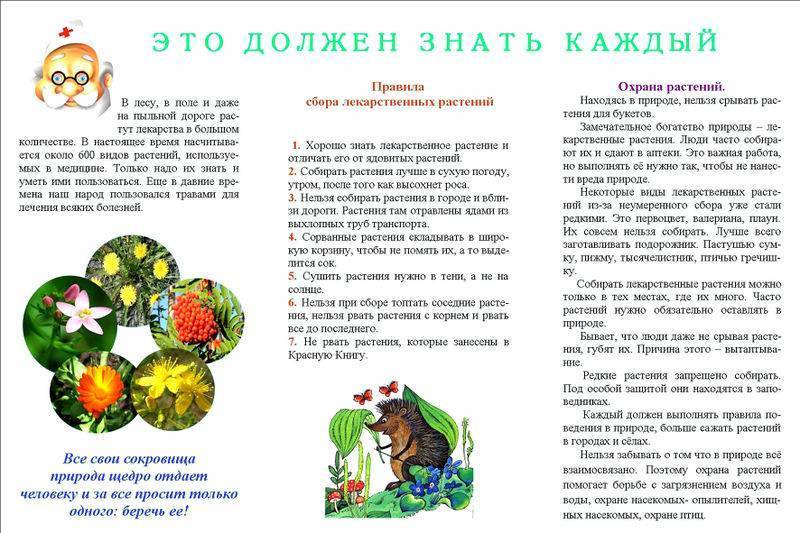 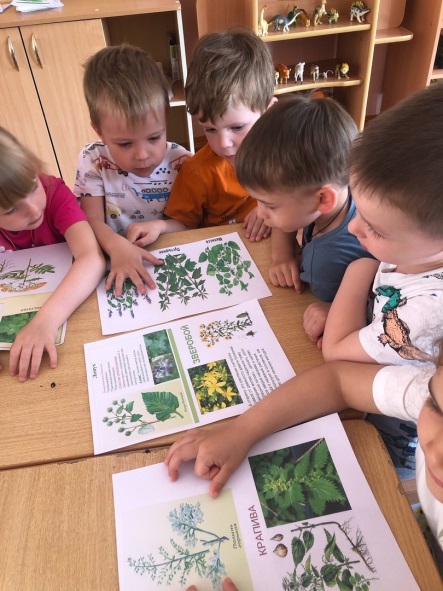 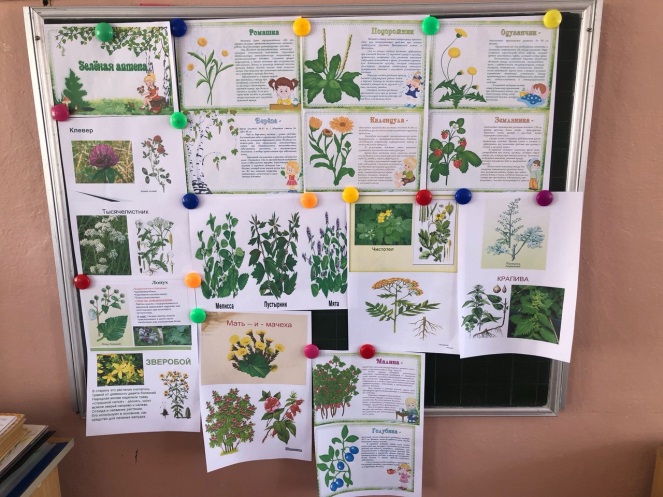 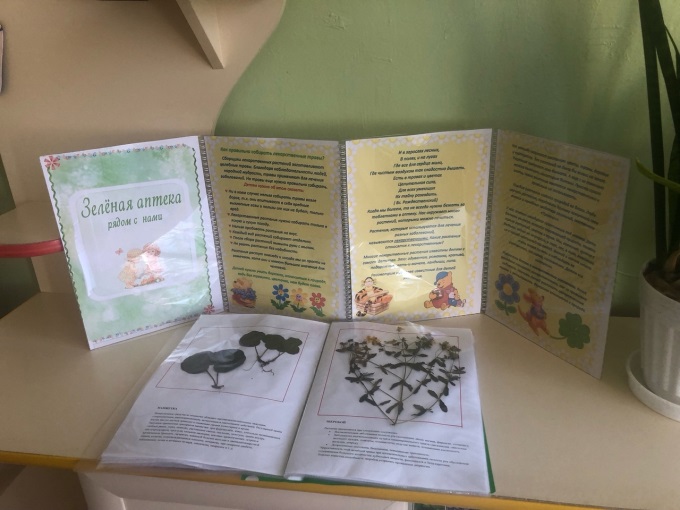 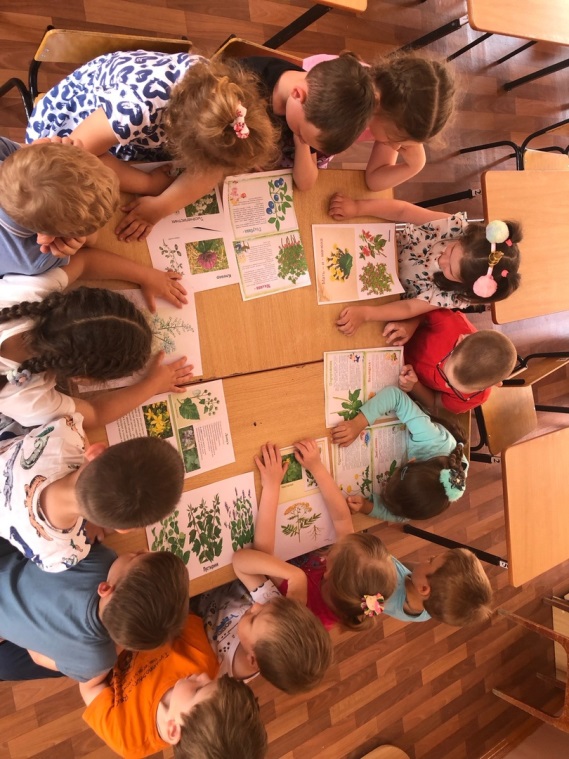 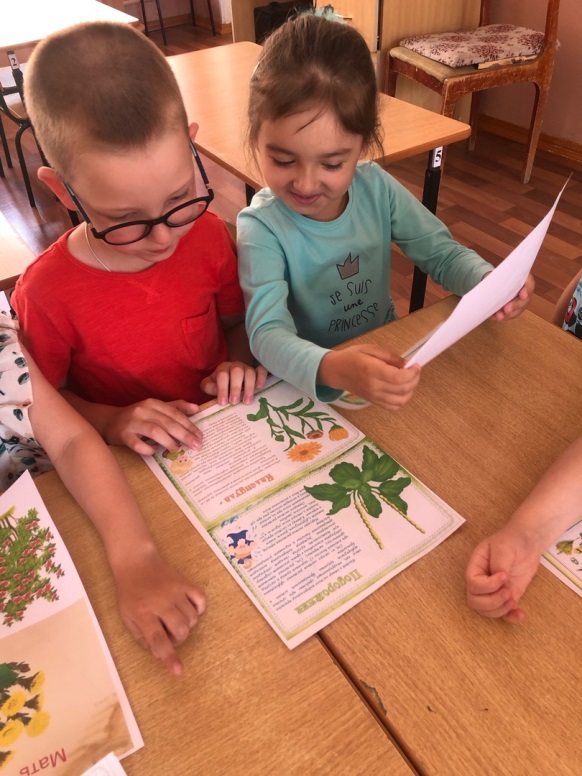 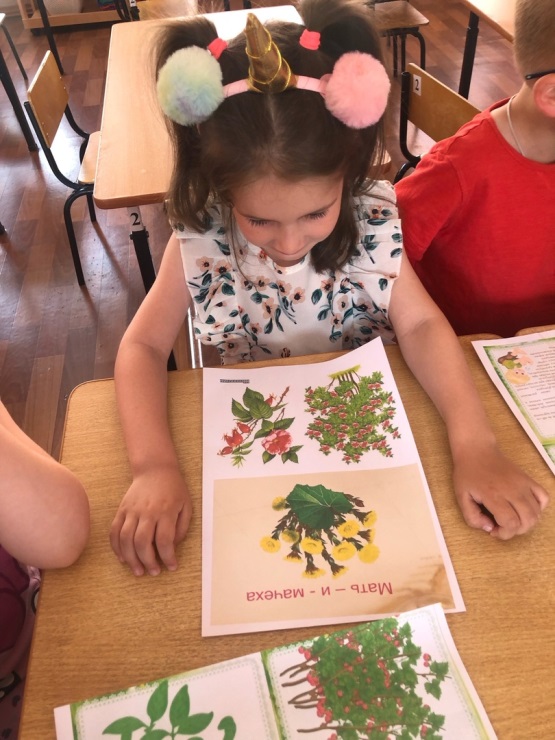 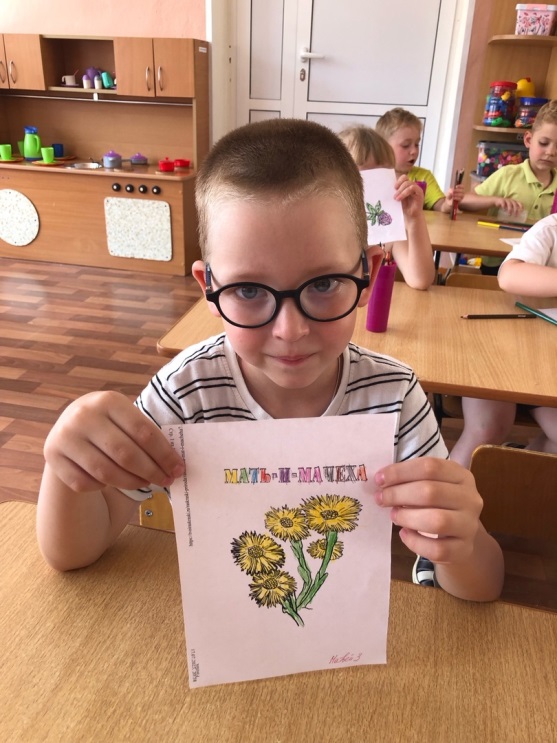 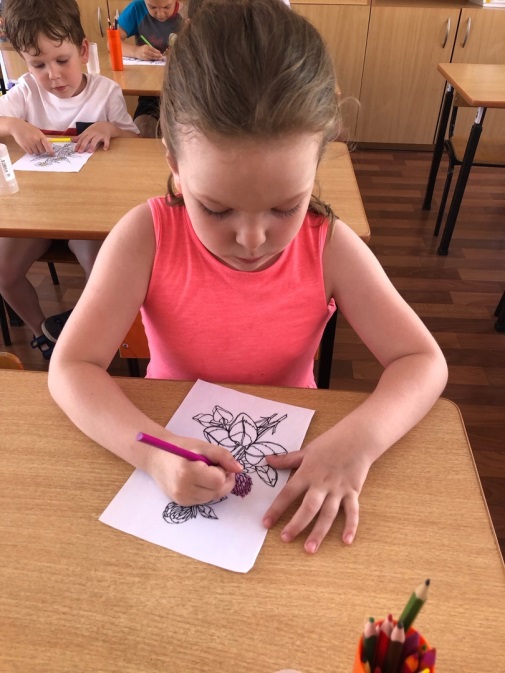 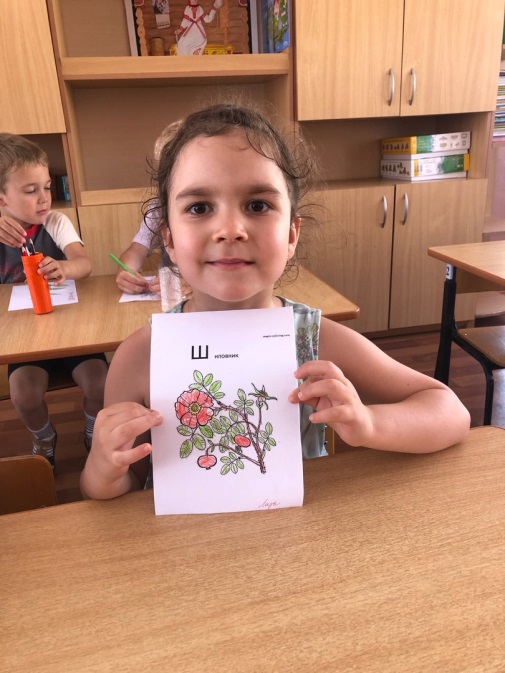 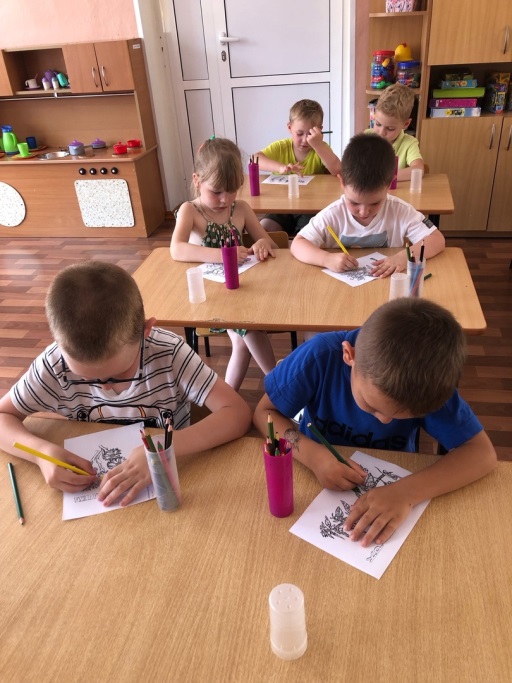 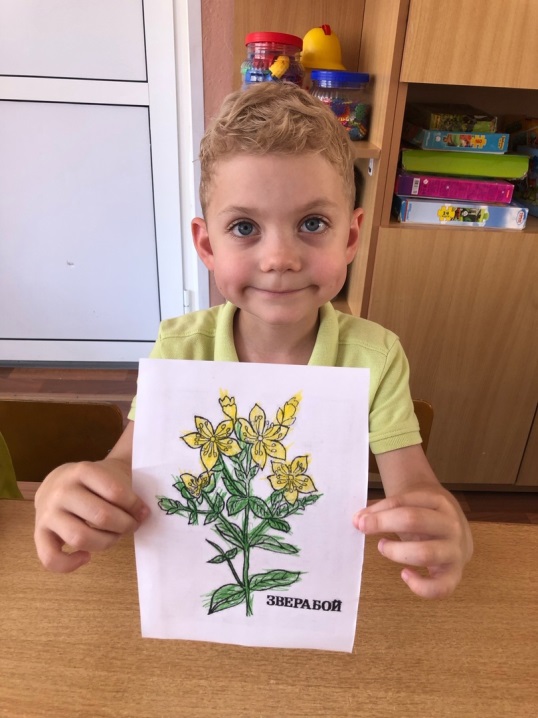 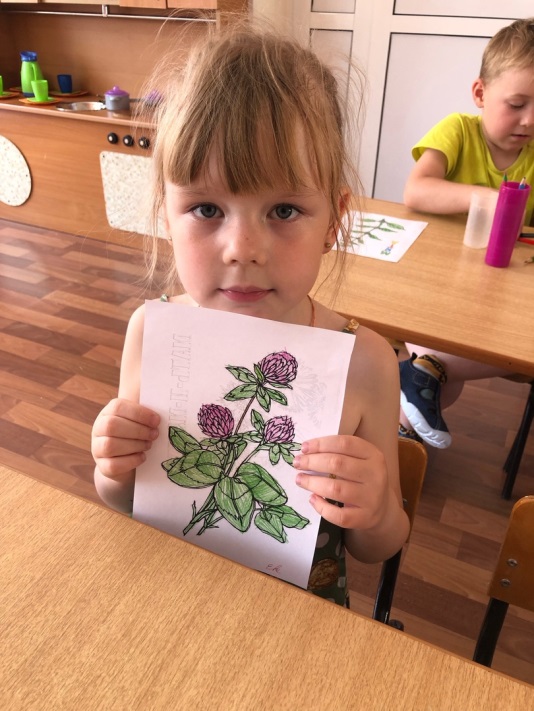 